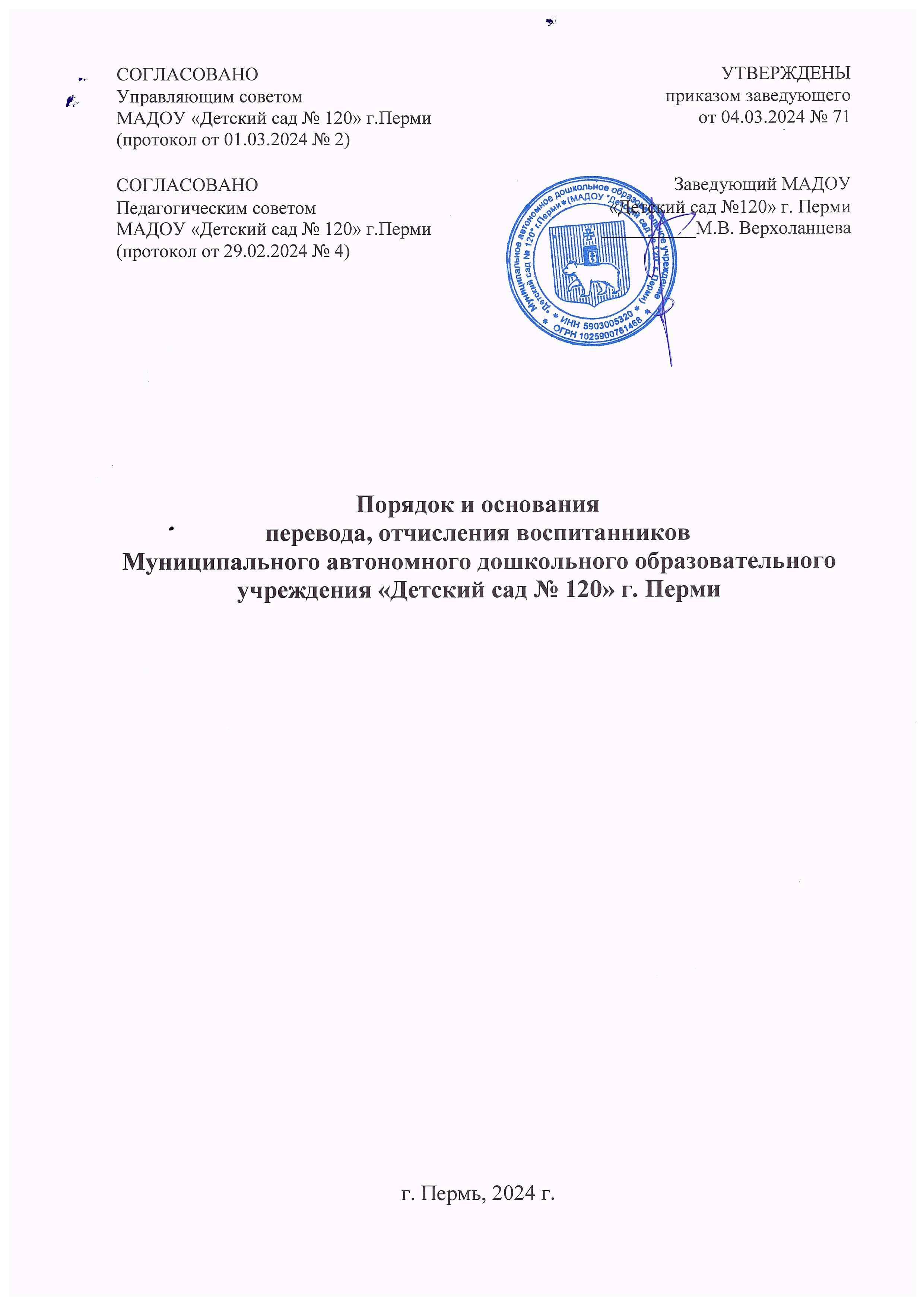 1. Общие положения1.1. Настоящий Порядок и основания перевода, отчисления воспитанников (далее – порядок) разработаны в соответствии с Федеральным законом от 29.12.2012 № 273-ФЗ «Об образовании в Российской Федерации», Порядком и условиями осуществления перевода обучающихся из одной организации, осуществляющей образовательную деятельность по образовательным программам дошкольного образования, в другие организации, осуществляющие образовательную деятельность по образовательным программам соответствующих уровня и направленности, утвержденными приказом Минобрнауки России от 28.12.2015 № 1527, и уставом Муниципального автономного дошкольного образовательного учреждения «Детский сад № 120» г.Перми (далее – детский сад).1.2. Порядок определяет требования к процедуре и условиям осуществления перевода и отчисления воспитанников детского сада, обучающихся по программам дошкольного образования или получающих услуги по присмотру и уходу в группах без реализации образовательной программы.2. Перевод воспитанников из группы в группу
без изменения условий получения образования2.1. К переводу воспитанников детского сада из группы в группу без изменения условий получения образования относятся: перевод воспитанника по образовательной программе дошкольного образования, из одной группы детского сада в другую группу детского сада такой же направленности с реализацией образовательной программы дошкольного образования той же направленности; перевод воспитанника из группы по присмотру и уходу без реализации образовательной программы в другую группу по присмотру и уходу без реализации образовательной программы.2.2. Перевод воспитанника детского сада из группы в группу без изменения условий получения образования возможен: по инициативе родителя (законного представителя) воспитанника; по инициативе детского сада.2.3. Перевод из группы в группу по инициативе родителя (законного представителя) воспитанника возможен при наличии свободных мест в группе, в которую планируется перевод воспитанника.2.3.1. Перевод по инициативе родителя (законного представителя) воспитанника осуществляется на основании заявления. В заявлении указываются:а) фамилия, имя, отчество (при наличии) воспитанника;б) дата рождения воспитанника;в) номер и направленность группы, которую посещает воспитанник;г) номер и направленность группы, в которую заявлен перевод.2.3.2. Заявление родителя (законного представителя) о переводе воспитанника из группы в группу регистрируется в соответствии с установленными в детском саду правилами делопроизводства.Заявление родителя (законного представителя) рассматривается заведующим детским садом или уполномоченным им лицом в течение пяти рабочих дней.В переводе может быть отказано при отсутствии свободных мест в группе, в которую заявлен перевод, а также в случае, предусмотренном пунктом 2.3.9 настоящего порядка.2.3.3. Заведующий детским садом или уполномоченное им лицо издает приказ о
переводе воспитанника в течение одного рабочего дня с момента принятия решения об удовлетворении заявления родителя (законного представителя) о переводе воспитанника детского сада из группы в группу без изменения условий получения образования. В приказе указывается дата, с которой воспитанник переведен в другую группу.2.3.4. В случае отсутствия свободных мест в группе, в которую заявлен перевод, заведующий детским садом или уполномоченное им лицо делает на заявлении соответствующую отметку с указанием основания для отказа, даты рассмотрения заявления, должности, подписи и ее расшифровки.Заявитель уведомляется об отказе в удовлетворении заявления в письменном виде в течение одного рабочего дня с даты рассмотрения заявления. Уведомление регистрируется в соответствии с установленными в детском саду правилами делопроизводства. Копия уведомления об отказе в переводе воспитанника из группы в группу без изменения условий получения образования хранится в личном деле воспитанника.Факт ознакомления заявителя с уведомлением фиксируется на копии уведомления в личном деле воспитанника и заверяется личной подписью родителя (законного представителя).При отказе или уклонении родителя (законного представителя) от ознакомления с уведомлением заведующий детским садом или уполномоченное им лицо делает соответствующую отметку на копии уведомления в личном деле воспитанника. Отметка об отказе или уклонении родителя (законного представителя) от ознакомления с уведомлением должна содержать должность сделавшего ее лица, подпись, расшифровку подписи и дату.2.3.5. Заявление родителя (законного представителя) воспитанника о переводе может быть отозвано или перевод по нему может быть приостановлен в связи с несогласием другого родителя (законного представителя) воспитанника от перевода из группы в группу без изменения условий получения образования в любой момент до издания приказа о переводе.2.3.6. Отзыв заявления оформляется в письменном виде и заверяется личной подписью родителя (законного представителя) воспитанника.Отзыв заявления родителя (законного представителя) о переводе воспитанника из группы в группу регистрируется в соответствии с установленными в детском саду правилами делопроизводства. На отозванном заявлении о переводе проставляется отметка с указанием даты отзыва заявления. Отзыв заявления о переводе хранится в личном деле воспитанника.2.3.7. В случае если родители (законные представители) не имеют единого решения по вопросу перевода воспитанника из группы в группу без изменения условий получения образования, заведующий детским садом или уполномоченное им лицо вправе приостановить процедуру перевода до получения согласия обоих родителей (законных представителей), о чем на заявлении делается соответствующая отметка с указанием даты принятия решения о приостановлении перевода, должности, подписи и ее расшифровки.Оба родителя (законных представителя) воспитанника уведомляются о приостановлении перевода в письменном виде в тот же день. В уведомлении указывается срок, в течение которого родители (законные представители) должны прийти к единому мнению по вопросу перевода воспитанника. Уведомление о приостановлении перевода регистрируется в соответствии с установленными в детском саду правилами делопроизводства. Копия уведомления хранится в личном деле воспитанника.Факт ознакомления родителей (законных представителей) воспитанника с уведомлением фиксируется на копии уведомления в личном деле воспитанника и заверяется личной подписью родителей (законных представителей).При отказе или уклонении родителей (законных представителей) от ознакомления с уведомлением заведующий детским садом или уполномоченное им лицо делает соответствующую отметку на копии уведомления в личном деле. Отметка об отказе или уклонении родителей (законных представителей) от ознакомления с уведомлением должна содержать должность сделавшего ее лица, подпись, расшифровку подписи и дату.2.3.8. Если в течение срока, указанного в уведомлении, родители (законные
представители) воспитанника приняли решение о переводе, на заявлении о переводе делается отметка о согласии второго родителя (законного представителя) на перевод воспитанника из группы в группу без изменения условий получения образования с указанием даты, подписи и расшифровки подписи второго родителя.Издание приказа о переводе осуществляется в порядке, предусмотренном в пункте 2.3.3 настоящего порядка.2.3.9. Если в течение срока, указанного в уведомлении, родители (законные представители) воспитанника не приняли единого решения по его переводу из группы в группу без изменения условий получения образования, заведующий детским садом или уполномоченное им лицо вправе отказать в удовлетворении заявления на перевод воспитанника из группы в группу без изменения условий получения образования. Отметка об отказе в переводе с указанием основания для отказа в переводе, даты принятия решения об отказе, должности, подписи и ее расшифровки делается на заявлении о переводе.Родители (законные представители) воспитанника уведомляются об отказе в
удовлетворении заявления в письменном виде в тот же день. Уведомление об отказе в переводе регистрируется в соответствии с установленными в детском саду правилами делопроизводства. Копия уведомления хранится в личном деле воспитанника.Факт ознакомления родителей (законных представителей) воспитанника с уведомлением фиксируется на копии уведомления в личном деле воспитанника и заверяется личной подписью родителей (законных представителей).При отказе или уклонении родителей (законных представителей) от ознакомления с уведомлением заведующий детским садом или уполномоченное им лицо делает соответствующую отметку на копии уведомления в личном деле воспитанника. Отметка об отказе или уклонении родителей (законных представителей) от ознакомления с уведомлением должна содержать должность сделавшего ее лица, подпись, расшифровку подписи и дату.2.4. Перевод воспитанника (воспитанников) из группы в группу по инициативе детского сада возможен в случаях:а) изменения количества групп одинаковой направленности, реализующих
образовательную программу одинакового уровня и направленности, в том числе путем объединения групп в летний период;б) изменения количества групп по присмотру и уходу без реализации образовательной программы, в том числе путем объединения групп в летний период.2.4.1. Перевод воспитанника (воспитанников) детского сада из группы в группу без изменения условий получения образования по инициативе детского сада оформляется приказом.При переводе должно быть учтено мнение и пожелания родителей (законных
представителей) воспитанника (воспитанников) с учетом обеспечения требований законодательства к порядку организации и осуществления образовательной деятельности по образовательным программам дошкольного образования и возможностей детского сада. Получение письменного согласия родителей (законных представителей) воспитанника (воспитанников) на такой перевод не требуется.2.4.2. Решение детского сада о предстоящем переводе воспитанника (воспитанников) с обоснованием принятия такого решения доводится до сведения родителей (законных представителей) воспитанника (воспитанников) не позднее чем за тридцать календарных дней до издания приказа о переводе.2.4.3. При переводе более двадцати воспитанников детского сада из группы в группу без изменения условий получения образования решение о переводе (без указания списочного состава групп) с обоснованием принятия такого решения размещается на информационном стенде детского сада и на официальном сайте детского сада в сети «Интернет».Издание приказа о переводе в этом случае осуществляется с учетом мнения совета родителей (законных представителей) обучающихся.3. Перевод воспитанника из группы одной направленности в группу другой направленности3.1. Перевод воспитанника, обучающегося по образовательной программе дошкольного образования, из группы детского сада одной направленности в группу другой направленности возможен только по инициативе родителя (законного представителя) воспитанника при наличии свободных мест в группе, в которую планируется перевод воспитанника.3.2. Перевод воспитанников с ограниченными возможностями здоровья осуществляется на основании рекомендаций психолого-медико-педагогической комиссии.3.3. Перевод воспитанника из группы одной направленности в группу детского сада другой направленности осуществляется на основании заявления родителя (законного представителя) воспитанника. В заявлении указываются:а) фамилия, имя, отчество (при наличии) воспитанника;б) дата рождения воспитанника;в) номер и направленность группы, которую посещает воспитанник;г) номер и направленность группы, в которую заявлен перевод.К заявлению родителя (законного представителя) воспитанника с ограниченными возможностями здоровья прилагаются рекомендации психолого-медико-педагогической комиссии.3.3.1. Заявление родителя (законного представителя) о переводе воспитанника из группы одной направленности в группу детского сада другой направленности регистрируется в соответствии с установленными в детском саду правилами делопроизводства.Заявление родителя (законного представителя) рассматривается заведующим детским садом или уполномоченным им лицом в течение пяти рабочих дней.В переводе может быть отказано при отсутствии свободных мест в группе, в которую заявлен перевод, а также в случае недостижения родителями (законными представителями) воспитанника единого мнения относительно перевода ребенка из группы одной направленности в группу детского сада другой направленности.3.3.2. При принятии решения об удовлетворении заявления родителя (законного представителя) заведующий детским садом или уполномоченное им лицо заключает с родителем (законным представителем) воспитанника соответствующее дополнительное соглашение к договору об образовании по образовательным программам дошкольного образования.3.3.3. Заведующий детским садом или уполномоченное им лицо издает приказ о
переводе воспитанника в течение одного рабочего дня после заключения дополнительного соглашения к договору об образовании о переводе воспитанника из группы детского сада одной направленности в группу другой направленности. В приказе указывается дата, с которой права и обязанности детского сада и родителей (законных представителей) воспитанника изменяются.3.3.4. В случае отсутствия свободных мест в группе, в которую заявлен перевод, заведующий детским садом или уполномоченное им лицо делает на заявлении соответствующую отметку с указанием основания для отказа, даты рассмотрения заявления, должности, подписи и ее расшифровки.Заявитель уведомляется об отказе в удовлетворении заявления в письменном виде в течение одного рабочего дня с даты рассмотрения заявления. Уведомление регистрируется в соответствии с установленными в детском саду правилами делопроизводства. Копия уведомления об отказе в переводе воспитанника, обучающегося по образовательной программе дошкольного образования, из группы детского сада одной направленности в группу другой направленности хранится в личном деле воспитанника.Факт ознакомления заявителя с уведомлением фиксируется на копии уведомления в личном деле воспитанника и заверяется личной подписью родителя (законного представителя).При отказе или уклонении родителя (законного представителя) от ознакомления с уведомлением заведующий детским садом или уполномоченное им лицо делает соответствующую отметку на копии уведомления в личном деле воспитанника. Отметка об отказе или уклонении родителя (законного представителя) от ознакомления с уведомлением должна содержать должность сделавшего ее лица, подпись, расшифровку подписи и дату.3.3.5. Заявление родителя (законного представителя) воспитанника о переводе может быть отозвано или перевод по нему может быть приостановлен в связи с несогласием другого родителя (законного представителя) воспитанника с переводом воспитанника из группы детского сада одной направленности в группу другой направленности в любой момент до издания приказа о переводе.3.3.6. Отзыв заявления, приостановление процедуры перевода из группы детского сада одной направленности в группу другой направленности, а также отказ в переводе в случае недостижения родителями (законными представителями) воспитанника согласия по вопросу перевода оформляется в порядке, предусмотренном пунктами 2.3.5–2.3.9 настоящего порядка.3.3.7. Издание приказа о переводе осуществляется в порядке, предусмотренном в пункте 3.3.3 настоящего порядка.4. Перевод воспитанника из группы,
реализующей образовательную программу,
в группу без реализации образовательной программы4.1. Перевод воспитанника, обучающегося по образовательной программе дошкольного образования, из группы детского сада, в которой реализуется образовательная программа, в группу без реализации образовательной программы возможен: по инициативе родителя (законного представителя) воспитанника; по инициативе детского сада.4.2. Перевод воспитанника из группы в группу по инициативе родителя (законного представителя) возможен при наличии свободных мест в группе, в которую планируется перевод воспитанника.4.2.1. Перевод по инициативе родителя (законного представителя) воспитанника осуществляется на основании заявления. В заявлении указываются:а) фамилия, имя, отчество (при наличии) воспитанника;б) дата рождения воспитанника;в) номер и направленность группы, которую посещает воспитанник;г) наименование образовательной программы (в соответствии с договором об образовании
по образовательным программам дошкольного образования);д) номер группы по присмотру и уходу без реализации образовательной программы, в которую заявлен перевод.4.2.2. Заявление родителя (законного представителя) о переводе воспитанника из группы в группу регистрируется в соответствии с установленными в детском саду правилами делопроизводства.Заявление родителя (законного представителя) рассматривается заведующим детским садом или уполномоченным им лицом в течение пяти рабочих дней.В переводе может быть отказано при отсутствии свободных мест в группе, в которую заявлен перевод, а также в случае недостижения родителями (законными представителями) воспитанника единого мнения относительно перевода ребенка из группы детского сада, в которой реализуется образовательная программа, в группу без реализации образовательной программы.4.2.3. При принятии решения об удовлетворении заявления родителя (законного представителя) заведующий детским садом или уполномоченное им лицо заключает с родителем (законным представителем) воспитанника соответствующее дополнительное соглашение к договору об образовании по образовательным программам дошкольного образования.4.2.4. Заведующий детским садом или уполномоченное им лицо издает приказ о
переводе воспитанника в течение одного рабочего дня после заключения дополнительного соглашения к договору об образовании о переводе воспитанника из группы, в которой реализуется образовательная программа, в группу детского сада без реализации образовательной программы. В приказе указывается дата, с которой права и обязанности детского сада и родителей (законных представителей) воспитанника изменяются.4.2.5. В случае отсутствия свободных мест в группе, в которую заявлен перевод, заведующий детским садом или уполномоченное им лицо делает на заявлении соответствующую отметку с указанием основания для отказа, даты рассмотрения заявления, должности, подписи и ее расшифровки.Заявитель уведомляется об отказе в удовлетворении заявления в письменном виде в течение одного рабочего дня с даты рассмотрения заявления. Уведомление регистрируется в соответствии с установленными в детском саду правилами делопроизводства. Копия уведомления об отказе в переводе из группы, в которой реализуется образовательная программа, в группу детского сада без реализации образовательной программы хранится в личном деле воспитанника.Факт ознакомления заявителя с уведомлением фиксируется на копии уведомления в личном деле воспитанника и заверяется личной подписью родителя (законного представителя).При отказе или уклонении родителя (законного представителя) от ознакомления с уведомлением заведующий детским садом или уполномоченное им лицо делает соответствующую отметку на копии уведомления в личном деле воспитанника. Отметка об отказе или уклонении родителя (законного представителя) от ознакомления с уведомлением должна содержать должность сделавшего ее лица, подпись, расшифровку подписи и дату.4.2.6. Заявление родителя (законного представителя) воспитанника о переводе может быть отозвано или перевод по нему может быть приостановлен в связи с несогласием другого родителя (законного представителя) воспитанника от перевода из группы детского сада, в которой реализуется образовательная программа, в группу без реализации образовательной программы в любой момент до издания приказа о переводе.4.2.7. Отзыв заявления, приостановление процедуры перевода из группы детского сада, в которой реализуется образовательная программа, в группу без реализации образовательной программы, а также отказ в переводе в случае недостижения родителями (законными представителями) воспитанника согласия по вопросу перевода оформляется в порядке, предусмотренном пунктами 2.3.5–2.3.9 настоящего порядка.4.2.8. Издание приказа о переводе осуществляется в порядке, предусмотренном в пункте 4.2.4 настоящего порядка.4.3. Перевод воспитанника (воспитанников) из группы детского сада, в которой реализуется образовательная программа, в группу без реализации образовательной программы возможен по инициативе детского сада с согласия родителей (законных представителей) воспитанника (воспитанников) в случае, когда обучение по образовательной программе завершено, а услуги по присмотру и уходу продолжают оказываться детским садом, в том числе в летний период.4.3.1. Инициатива детского сада о переводе воспитанника (воспитанников) с обоснованием принятия такого решения доводится до сведения родителей (законных представителей) воспитанника (воспитанников) в письменном виде не позднее чем за тридцать дней до даты завершения обучения.4.3.2. Согласие родителя (законного представителя) каждого воспитанника на перевод оформляется в виде заявления.В случае если в договоре об образовании по образовательным программам дошкольного образования срок оказания услуг по присмотру и уходу за воспитанниками совпадает со сроком реализации образовательной программы, заведующий детским садом или уполномоченное им лицо заключает с родителем (законным представителем) воспитанника соответствующее дополнительное соглашение к договору об образовании по образовательным программам дошкольного образования.4.3.3. Заведующий детским садом или уполномоченное им лицо издает приказ о
переводе воспитанника в течение одного рабочего дня после заключения дополнительного соглашения к договору об образовании о переводе воспитанника в группу детского сада без реализации образовательной программы. В приказе указывается дата, с которой права и обязанности детского сада и родителей (законных представителей) воспитанников изменяются.4.3.4. При отсутствии согласия родителей (законных представителей) воспитанника (воспитанников) о переводе при наличии оснований для прекращения образовательных отношений детский сад вправе отчислить воспитанника (воспитанников).Заведующий издает приказ об отчислении по истечении срока действия договора об образовании.5. Перевод воспитанника в другую организацию,
осуществляющую образовательную деятельность
по образовательным программам дошкольного образования5.1. Перевод воспитанника (воспитанников) в другую организацию, осуществляющую образовательную деятельность по образовательным программам дошкольного образования, осуществляется в порядке и на условиях, предусмотренных законодательством Российской Федерации: по инициативе родителей (законных представителей) воспитанника; в случае прекращения деятельности детского сада, аннулирования лицензии на осуществление образовательной деятельности; в случае приостановления действия лицензии детского сада на осуществление образовательной деятельности.5.2. Перевод детей в другое муниципальное образовательное учреждение осуществляется на свободные места в порядке, установленном Порядком о переводе, на основании заявления родителя (законного представителя), поданного через Единый портал или в МФЦ.6. Временный перевод в другую организацию, осуществляющую образовательную деятельность по образовательным программам дошкольного образования6.1. Временный перевод воспитанника (воспитанников) в другую организацию,
осуществляющую образовательную деятельность по образовательным программам дошкольного образования, осуществляется в порядке и на условиях, установленных департаментом образования администрации города Перми в случаях: ежегодной санитарной обработки детского сада в летний период; капитального (текущего) ремонта детского сада (полностью или частично в зависимости от объема работ); сноса здания детского сада.6.2. Временный перевод воспитанников детского сада осуществляется на
основании распорядительного акта департамента образования администрации города Перми.7. Отчисление из детского сада7.1. Прекращение образовательных отношений (отчисление воспитанников) возможно по основаниям, предусмотренным законодательством Российской Федерации:а) в связи с получением образования (завершением обучения);б) досрочно по основаниям, установленным законом.7.2. При прекращении образовательных отношений в связи с получением образования (завершением обучения) при отсутствии оснований для перевода воспитанника в группу без реализации образовательной программы заведующий детским садом или уполномоченное им лицо издает приказ об отчислении воспитанника.7.3. Досрочное прекращение образовательных отношений по инициативе родителя (законного представителя) воспитанника осуществляется на основании заявления. В заявлении указываются:а) фамилия, имя, отчество (при наличии) воспитанника;б) дата рождения воспитанника;в) номер и направленность группы, которую посещает воспитанник;г) наименование образовательной программы (в соответствии с договором об образовании
по образовательным программам дошкольного образования);д) дата отчисления воспитанника.7.3.1. Заявление родителя (законного представителя) об отчислении регистрируется в соответствии с установленными в детском саду правилами делопроизводства.Родителям детей, отчисленных из муниципального образовательного учреждения по заявлению родителя (законного представителя) или зачисленных на 4-часовую услугу, выдается уведомление о необходимости повторной подачи заявления о постановке ребенка на учет для предоставления места в муниципальное образовательное учреждение.7.3.2. Заведующий детским садом издает приказ об отчислении воспитанника в течение трех рабочих дней с даты регистрации заявления, но не позднее даты отчисления, указанной в заявлении. В приказе указывается дата и основание отчисления воспитанника.Договор об образовании, заключенный с родителем (законным представителем)
воспитанника расторгается на основании изданного приказа с даты отчисления воспитанника.7.3.3. Заявление родителя (законного представителя) воспитанника об отчислении может быть отозвано или отчисление по нему может быть приостановлено в связи с несогласием другого родителя (законного представителя) воспитанника в любой момент до даты отчисления, указанной в заявлении.7.3.4. Отзыв заявления об отчислении оформляется в письменном виде и заверяется личной подписью родителя (законного представителя).Отзыв заявления родителя (законного представителя) об отчислении воспитанника регистрируется в соответствии с установленными в детском саду правилами делопроизводства. На отозванном заявлении об отчислении проставляется отметка с указанием даты отзыва заявления. Отзыв заявления на отчисление хранится в личном деле воспитанника.7.3.5. В случае если родители (законные представители) воспитанника не имеют единого решения по вопросу прекращения образовательных отношений, заведующий детским садом или уполномоченное им лицо вправе приостановить процедуру отчисления до получения согласия обоих родителей (законных представителей) воспитанника, о чем на заявлении делается соответствующая отметка с указанием даты принятия решения о приостановлении отчисления, должности, подписи и ее расшифровки.Оба родителя (законных представителя) воспитанника уведомляются о приостановлении отчисления в письменном виде в тот же день. В уведомлении указывается срок, в течение которого родители (законные представители) должны прийти к единому мнению по вопросу отчисления воспитанника. Уведомление о приостановлении отчисления регистрируется в соответствии с установленными в детском саду правилами делопроизводства. Копия уведомления хранится в личном деле воспитанника.Факт ознакомления родителей (законных представителей) воспитанника с уведомлением фиксируется на копии уведомления в личном деле воспитанника и заверяется личной подписью родителей (законных представителей).При отказе или уклонении родителей (законных представителей) от ознакомления с уведомлением заведующий детским садом или уполномоченное им лицо делает соответствующую отметку на копии уведомления в личном деле. Отметка об отказе или уклонении родителей (законных представителей) от ознакомления с уведомлением должна содержать должность сделавшего ее лица, подпись, расшифровку подписи и дату.7.3.6. Если в течение срока, указанного в уведомлении, родители (законные
представители) воспитанника приняли решение об отчислении, на заявлении об отчислении делается отметка о согласии второго родителя (законного представителя) на отчисление воспитанника с указанием новой даты отчисления, а также даты, подписи и расшифровки подписи второго родителя.Издание приказа об отчислении осуществляется в порядке, предусмотренном в
пункте 7.3.2 настоящего порядка.7.3.7. Если в течение срока, указанного в уведомлении, родители (законные
представители) воспитанника не приняли единого решения по вопросу его отчисления, заведующий детским садом или уполномоченное им лицо вправе отказать в удовлетворении заявления на отчисление. Отметка об отказе в отчислении с указанием основания для отказа, даты принятия решения об отказе, должности, подписи и ее расшифровки делается на заявлении об отчислении.Родители (законные представители) воспитанника уведомляются об отказе в
удовлетворении заявления в письменном виде в тот же день. Уведомление об отказе в отчислении регистрируется в соответствии с установленными в детском саду правилами делопроизводства. Копия уведомления хранится в личном деле воспитанника.Факт ознакомления родителей (законных представителей) воспитанника с уведомлением фиксируется на копии уведомления в личном деле воспитанника и заверяется личной подписью родителей (законных представителей).При отказе или уклонении родителей (законных представителей) от ознакомления с уведомлением заведующий детским садом или уполномоченное им лицо делает соответствующую отметку на копии уведомления в личном деле воспитанника. Отметка об отказе или уклонении родителей (законных представителей) от ознакомления с уведомлением должна содержать должность сделавшего ее лица, подпись, расшифровку подписи и дату.7.4. Права и обязанности воспитанника, предусмотренные законодательством об образовании и локальными нормативными актами детского сада, прекращаются с даты его отчисления.